Sapindaceae “Maple”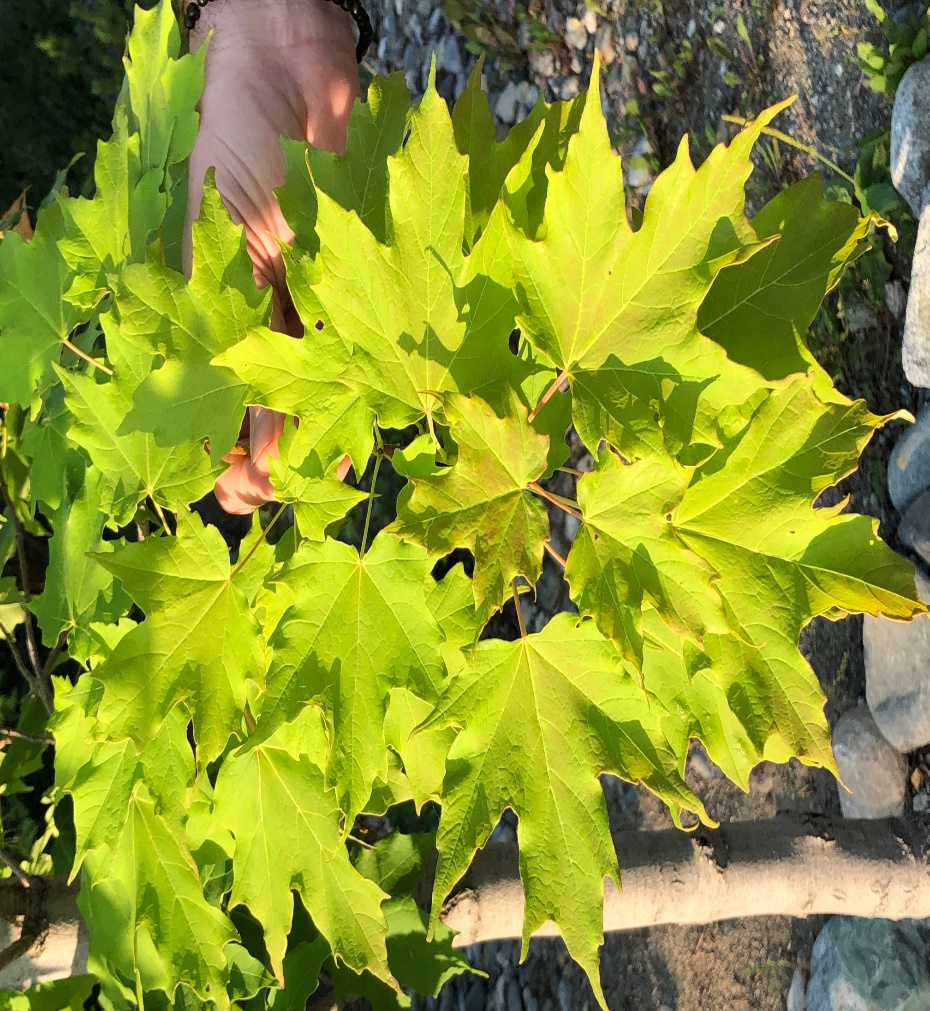 Sapindaceae “Maple”connation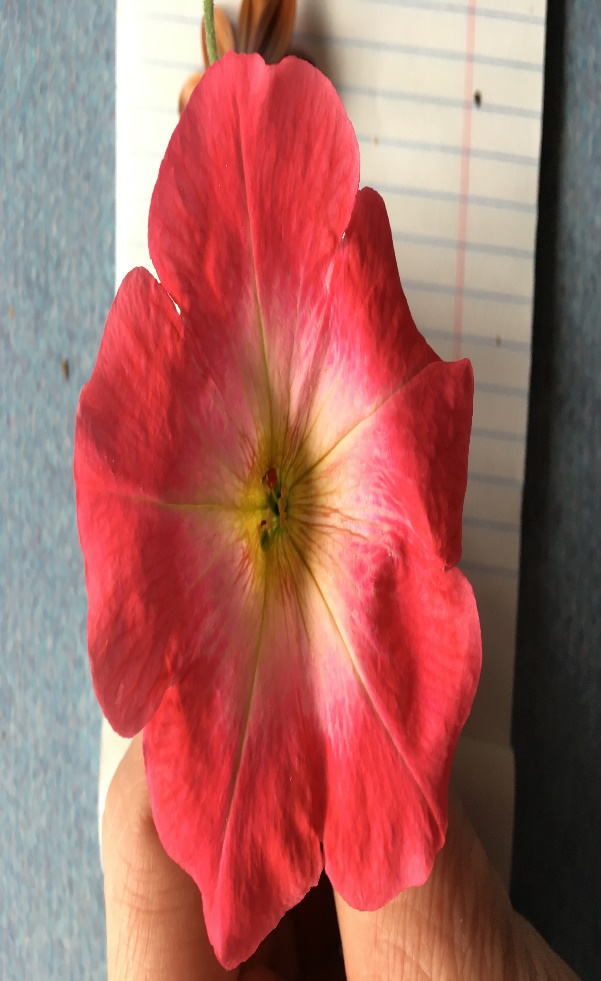 actinomorphic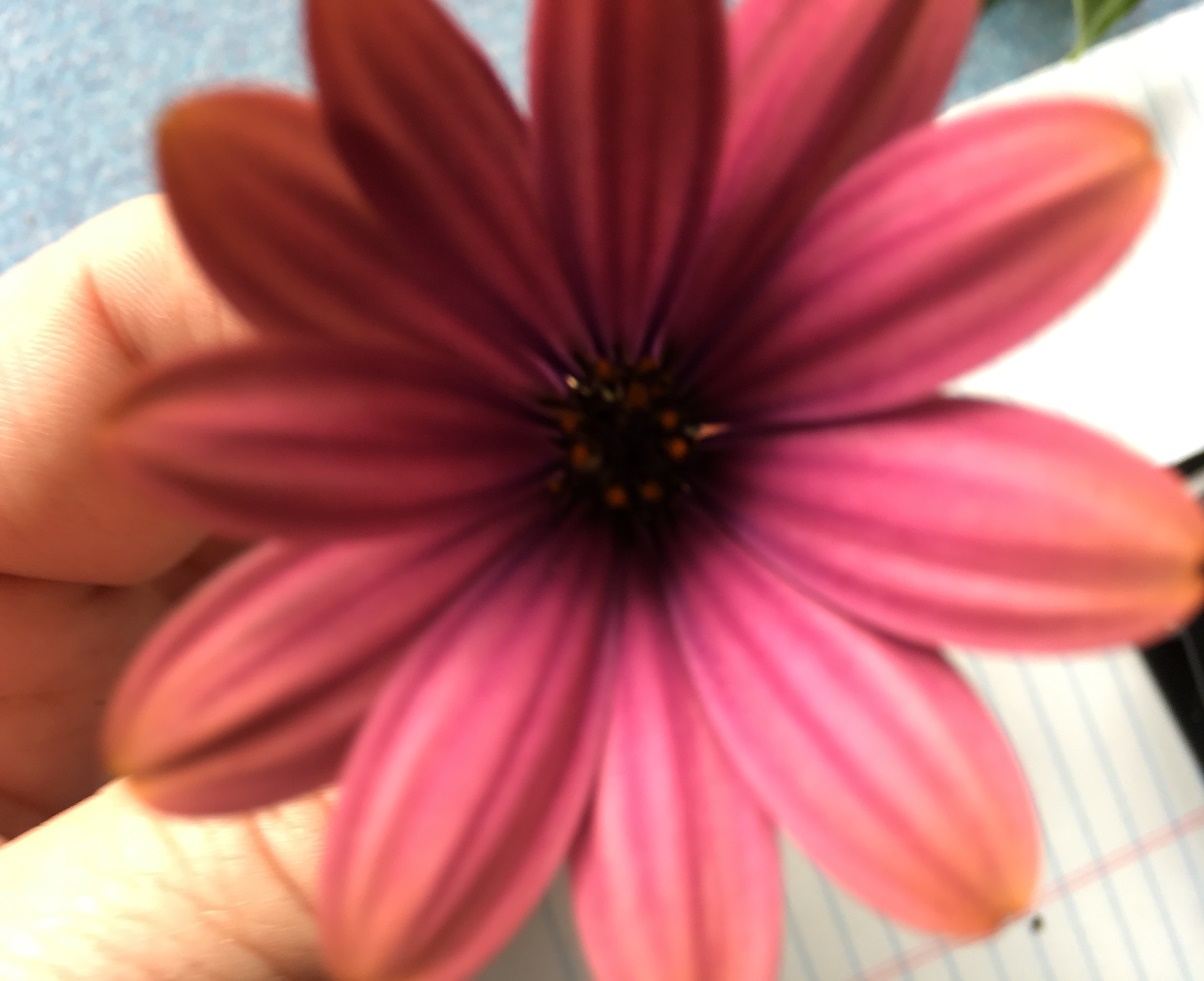 diadelphous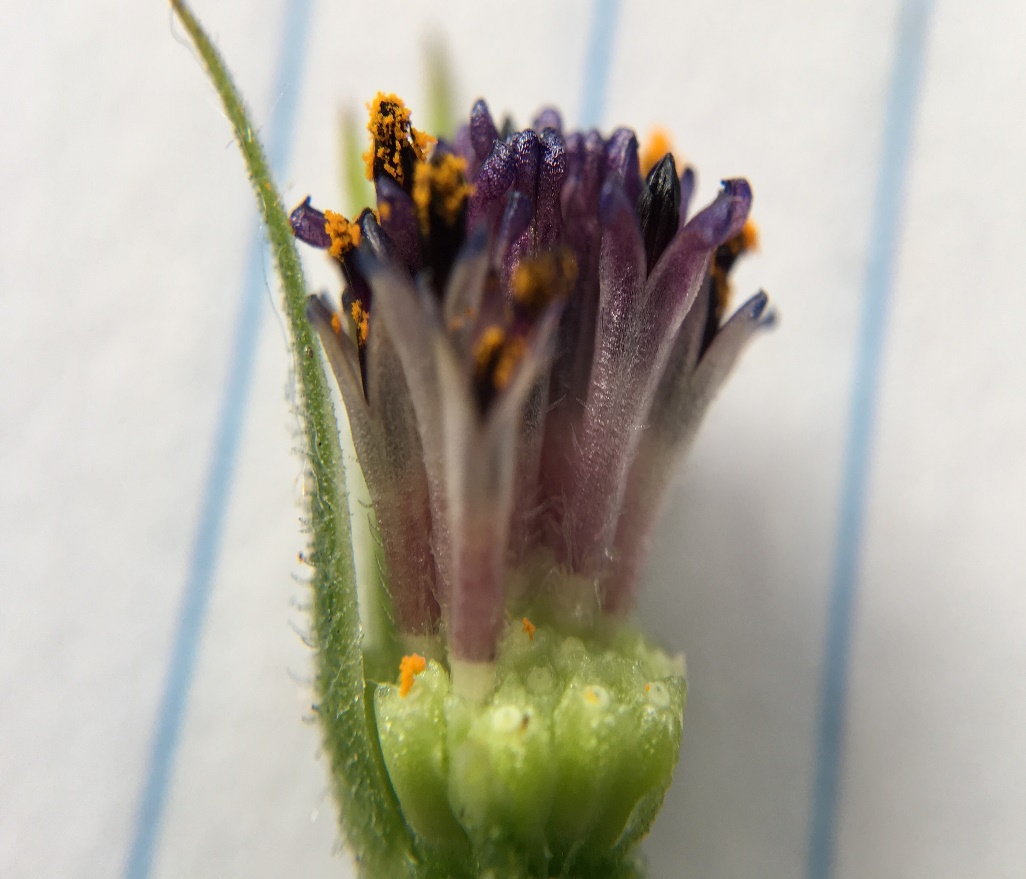 diadelphousStellate Trichomes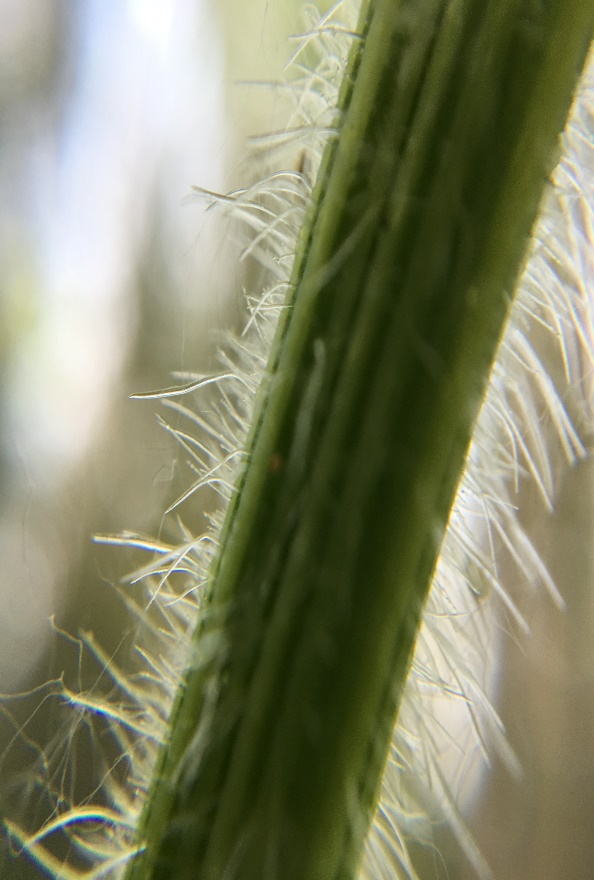 inferior ovary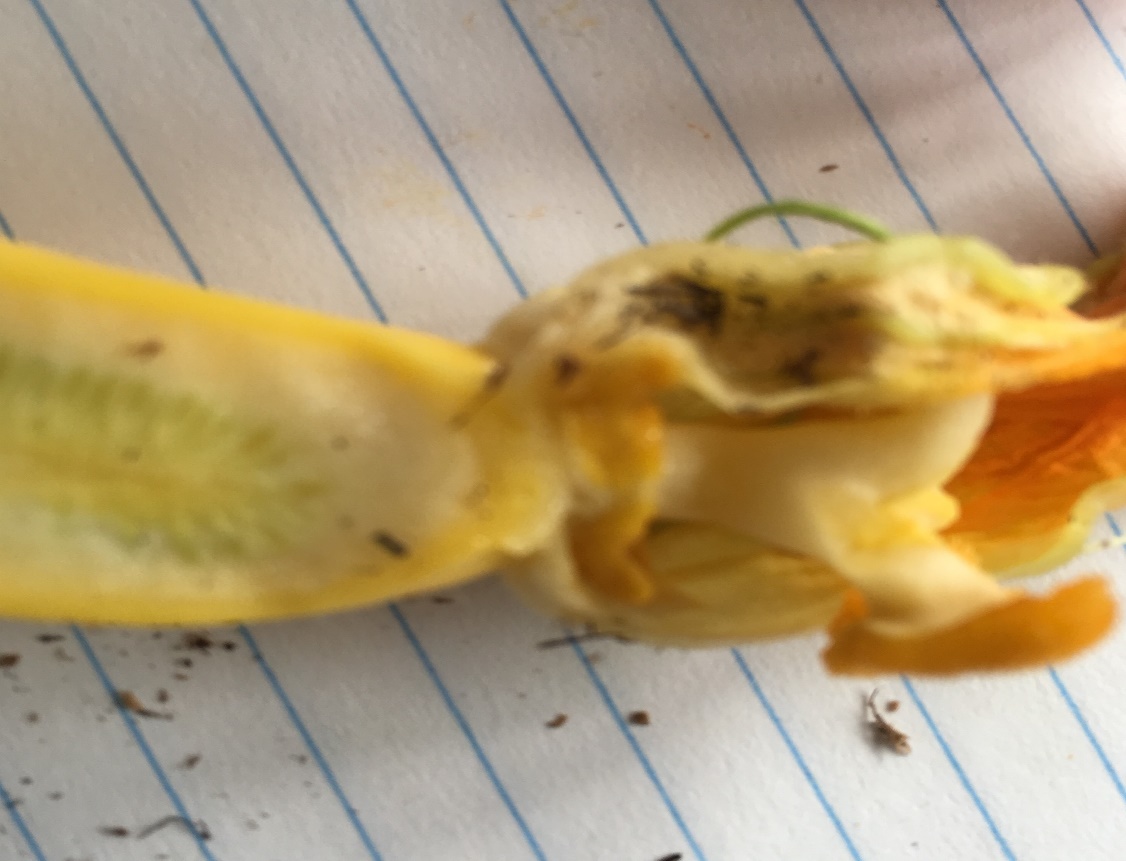 palmate venation 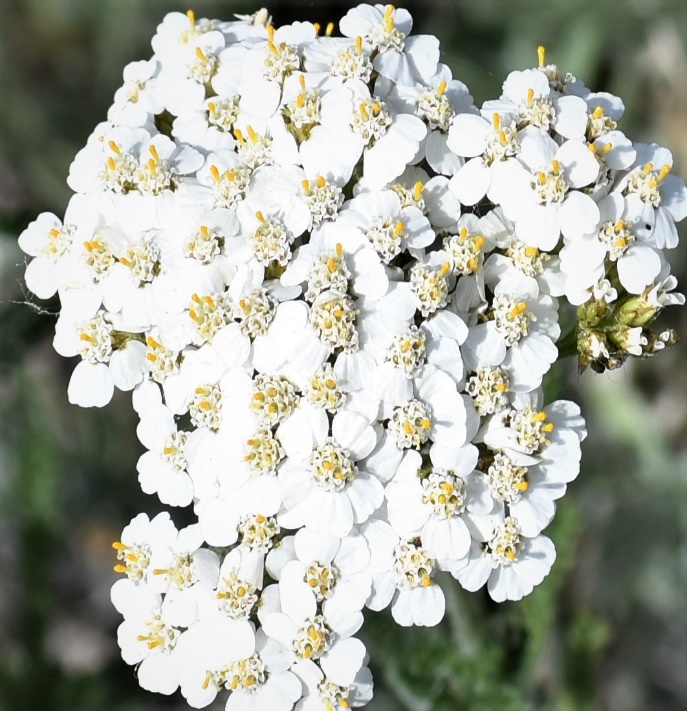 Needles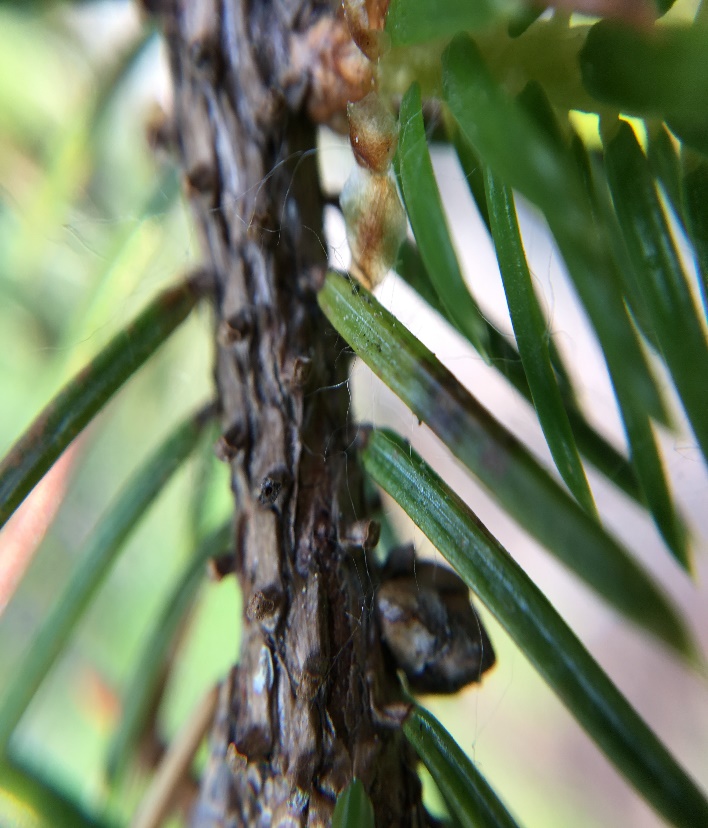 Needlesporate anther dehischence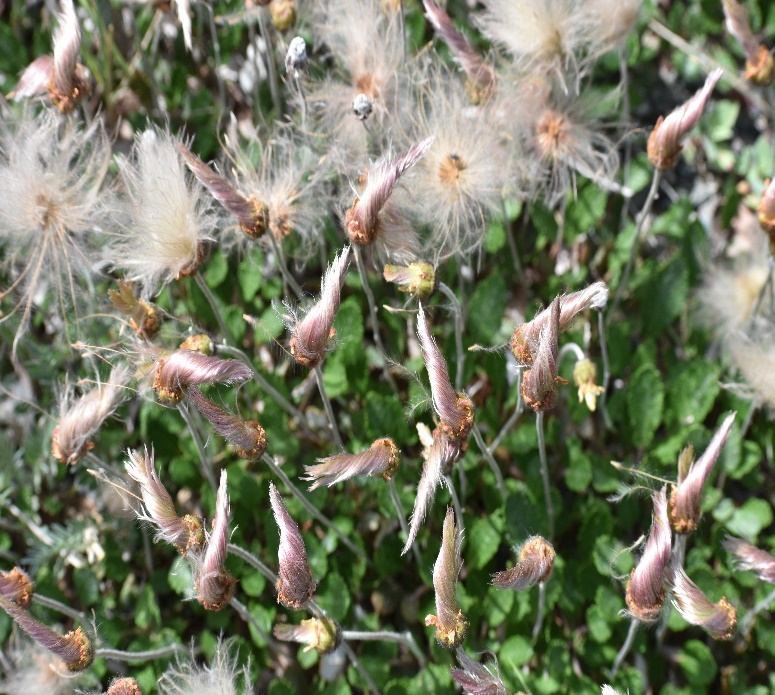 